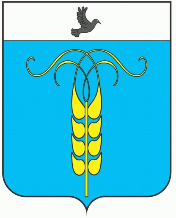 РЕШЕНИЕСОВЕТА ГРАЧЕВСКОГО МУНИЦИПАЛЬНОГО ОКРУГАСТАВРОПОЛЬСКОГО КРАЯ24 марта 2022 года                           с. Грачевка                                        № 27О подтверждении решения Совета Грачевского муниципального округа Ставропольского края от 17 февраля 2022 года № 9 принятого путем опроса «О принятии проекта решения Совета Грачевского муниципального округа Ставропольского края «О внесении изменений в Устав Грачевского муниципального округа Ставропольского края»В соответствии со статьей 59 Регламента работы Совета Грачевского муниципального округа Ставропольского края, утвержденного решением Совета Грачевского муниципального округа Ставропольского края от 21 декабря 2020 года № 76, Уставом Грачевского муниципального округа Ставропольского края, Совет Грачевского муниципального округа Ставропольского краяРЕШИЛ:1. Подтвердить решение Совета Грачевского муниципального округа Ставропольского края от 17 февраля 2022 года № 9 «О принятии проекта решения Совета Грачевского муниципального округа Ставропольского края «О внесении изменений в Устав Грачевского муниципального округа Ставропольского края».2. Настоящее решение выступает в силу со дня его подписания.Председатель Совета Грачевскогомуниципального округаСтавропольского края							     С.Ф. СотниковГлава Грачевскогомуниципального округаСтавропольского края                                                                   С.Л. Филичкин